Regulátor kvality vzduchu Trio VOC EObsah dodávky: 1 kusSortiment: K
Typové číslo: 0157.1510Výrobce: MAICO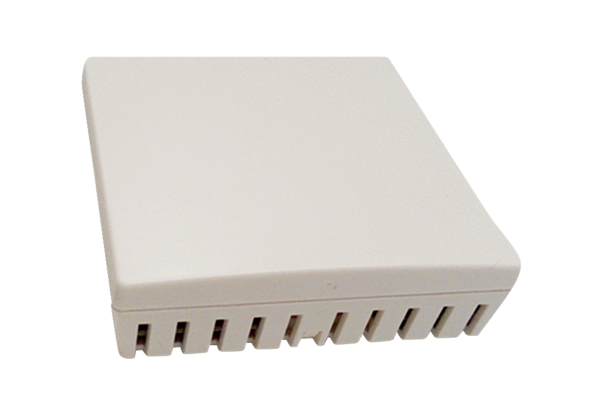 